ChinaChinaChinaChinaChinaKey VocabularyKey VocabularyChina is in Asia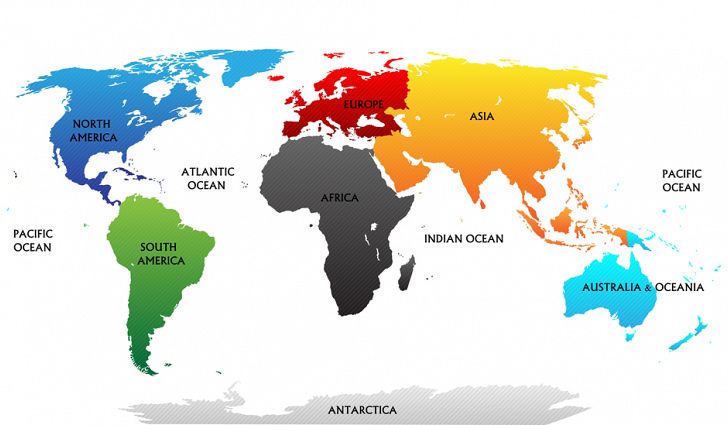 Chinese Flag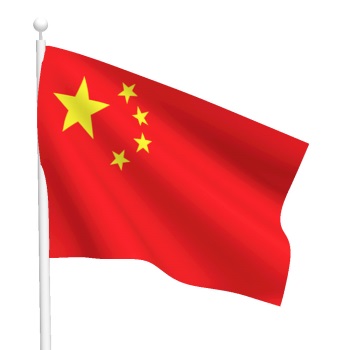 Chinese Flag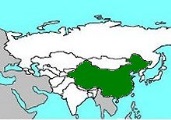 Asia is the continentChina is in AsiaChinese FlagChinese FlagChina is the countryChina is in AsiaChinese FlagChinese Flag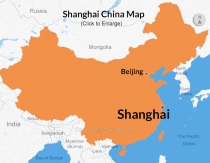 Beijing is the capital cityChina is in AsiaChinese FlagChinese FlagShanghai is the largest cityChina is in AsiaChinese FlagChinese Flag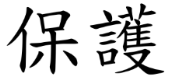 The main language spoken in China is MandarinChina is in AsiaChinese New Year is the biggest celebration of the year. It is in Spring and marks the end of the Winter.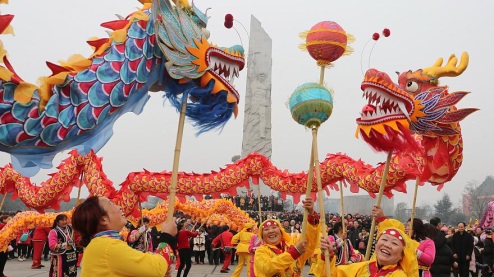 Chinese New Year is the biggest celebration of the year. It is in Spring and marks the end of the Winter.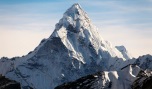 Mount Everest is the highest mountain in the world.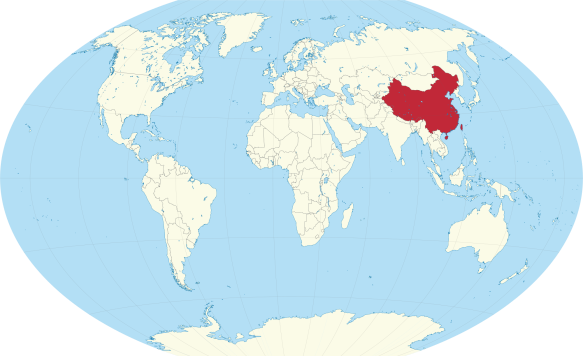 Chinese New Year is the biggest celebration of the year. It is in Spring and marks the end of the Winter.Chinese New Year is the biggest celebration of the year. It is in Spring and marks the end of the Winter.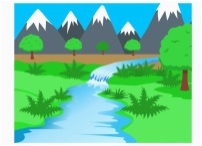 The 2 main rivers in China are the Yellow River and the Yangtze RiverChinese New Year is the biggest celebration of the year. It is in Spring and marks the end of the Winter.Chinese New Year is the biggest celebration of the year. It is in Spring and marks the end of the Winter.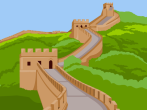 The Great Wall of China is the longest structure ever built by humansMap of China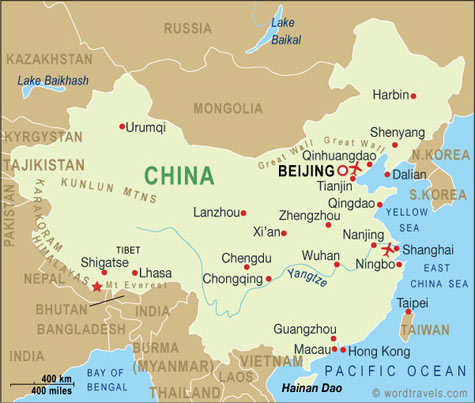 China is the largestproducer of tea in the world.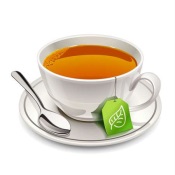 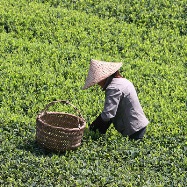 Rice is one of China’s biggest crops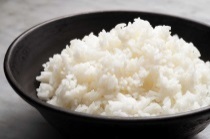 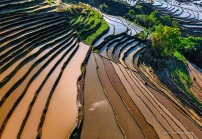 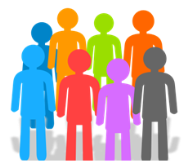 China has a bigger population than any other country in the world – over 1.3 billionMap of ChinaChina is the largestproducer of tea in the world.Rice is one of China’s biggest crops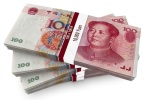 The currency is the yuanMap of ChinaChina is the largestproducer of tea in the world.Rice is one of China’s biggest crops